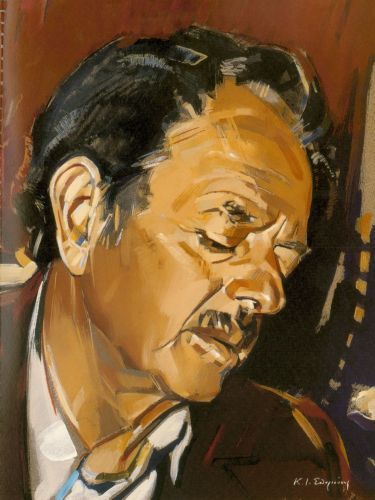 ΕΚΔΗΛΩΣΗΤΟΥ ΜΟΥΣΙΚΟΥ ΣΧΟΛΕΙΟΥ ΑΜΦΙΣΣΑΣ100 ΧΡΟΝΙΑ ΑΠΟ ΤΗ ΓΕΝΝΗΣΗ ΤΟΥ ΒΑΣΙΛΗ ΤΣΙΤΣΑΝΗΠαρουσιάζει ο καθηγητής μπουζουκιού Γεδίκης Κωνσταντίνοςτη ζωή και το έργο του μεγάλου δημιουργούΤρίτη 20 Ιανουαρίου 2015 και ώρα 13:30Αίθουσα του Δήμου Δελφών(πλατεία Κεχαγιά)